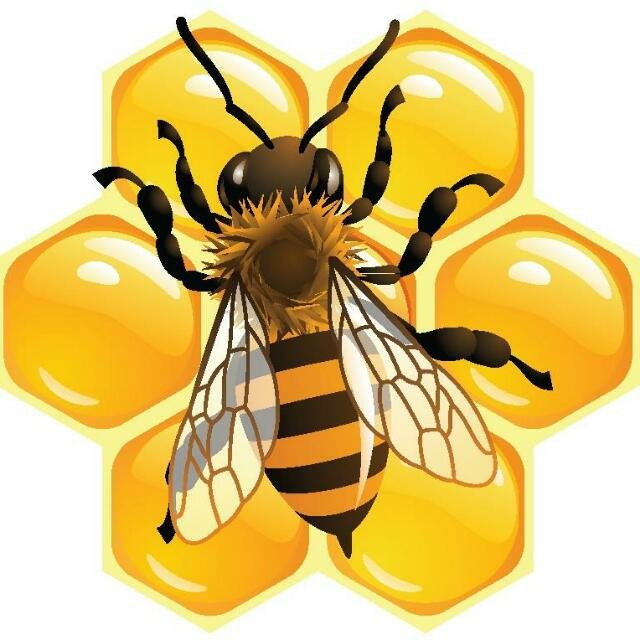 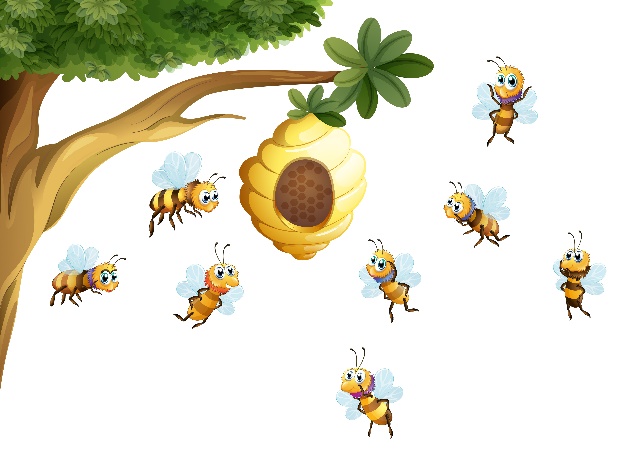 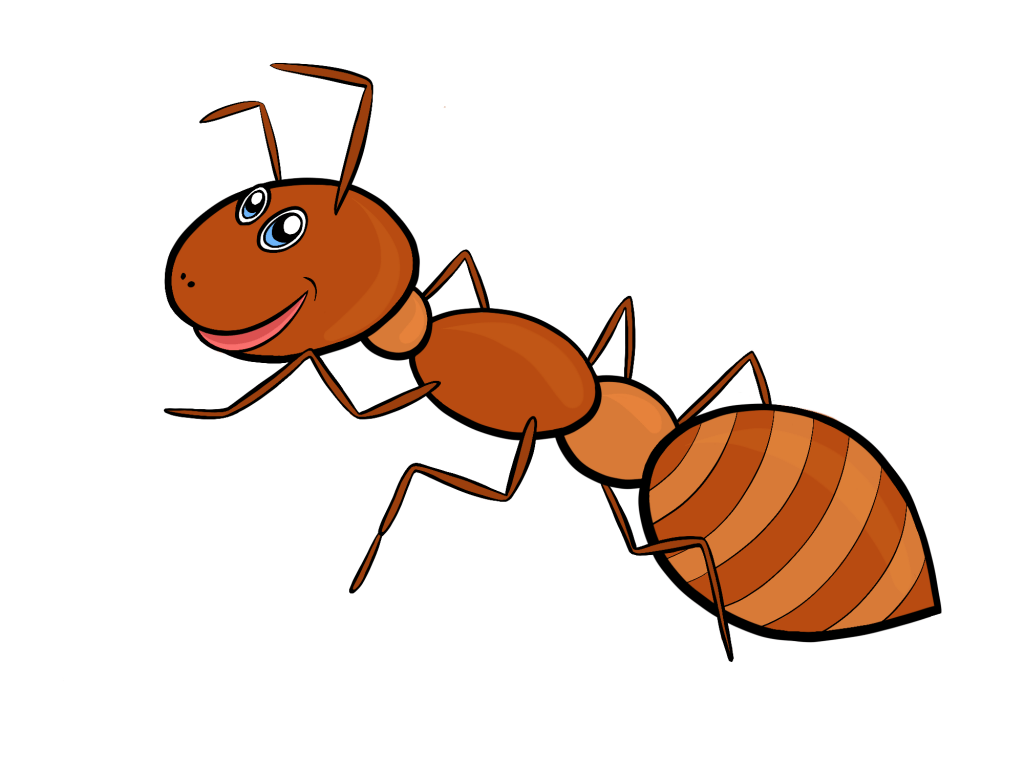 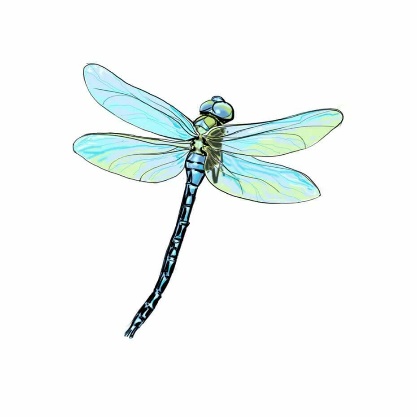 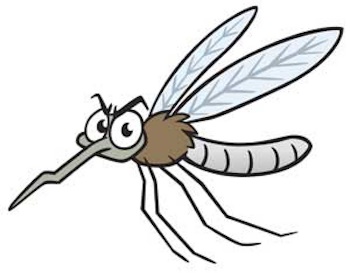 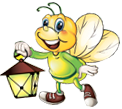 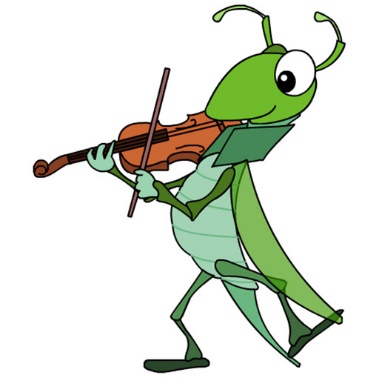 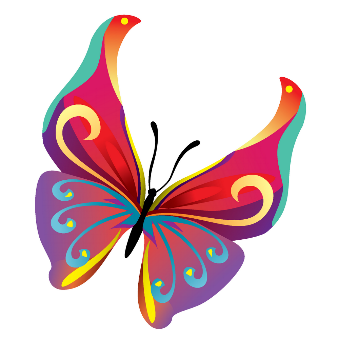 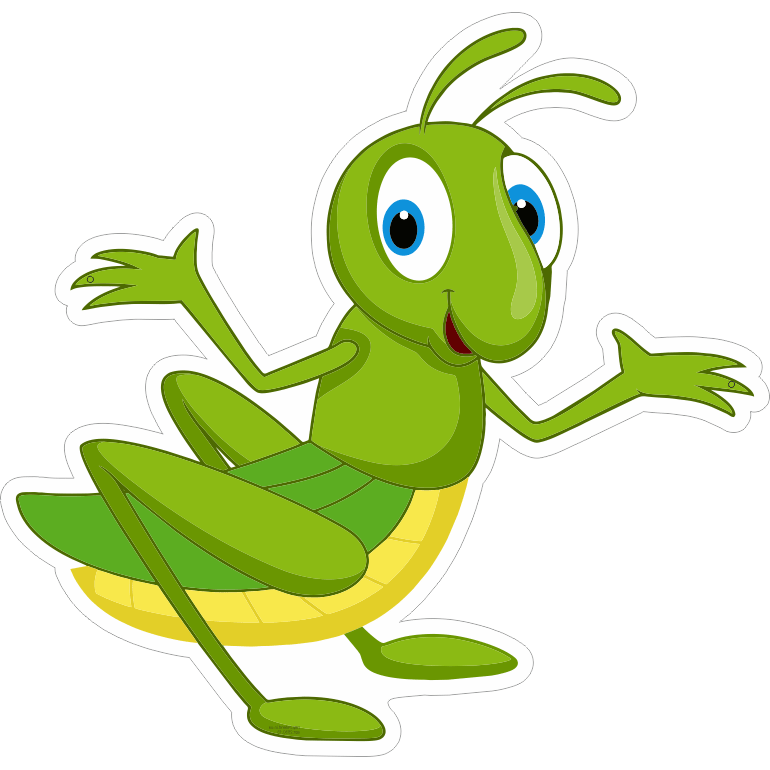 Ответы: 1. Кузнечик; 2. Бабочка; 3. Сверчок; 4. Светлячок; 5. Стрекоза; 6. Комар; 7. Муравей; 8. Осы; 9. Пчела.1Н2А3С4Е5К6О7М8Ы9Е